PERSONALINFORMATION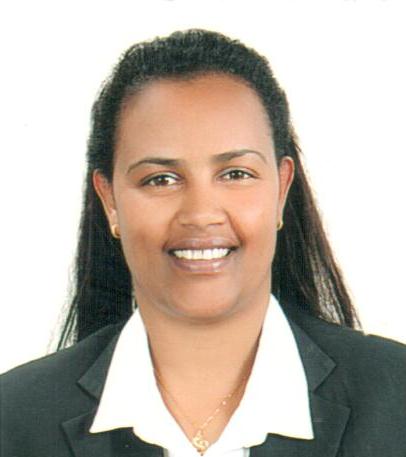 Name:                    Hana Email: hana.388324@2freemail.com Nationality:                  EthiopiaMarital Status              Married OBJECTIVEI possess the ability to work efficiently under pressure and can handle stress well. I am a smart worker and a quick learner. The vast expanse of Management and its profound application in serving mankind has always excited me. I enjoy looking for new challenges and working on them. I work effectively as a team and my passion for winning and self-confidence has always made me a high achiever. All of these make me a highly motivated individual that will be an asset to the organization I work in.ACADEMIC QUALIFICATIONSWORK EXPERIENCEJumeirah Group (Wild Wadi) Position: Security Team leader (Dubai-UAE) 2014 – presentEnsure continual “on the job training” and coaching is carried out with all Assistant Team Leaders and Security Officers assigned to their team to maintain competence, correct errors and enhance performance of individuals and the team.Monitors correct completion of Security documentation and supervise key controls system.Supervises Security processes to ensure adherence to Jumeirah Policies & Procedures Completes Investigation Reports of Incidents, as and when applicable.Communicate new or amended procedures to relevant departments/ colleagues in a timely manner, ensuring they have been understood.Monitor the control department forms and records according to the Jumeirah standards for Document Control.Prepares daily incident reports, requisitions and other inter office memos as required, And not only theseJumeirah Group (Wild Wadi)Position: CCTV Operator (Dubai-UAE) 2010-2014Maintain the security and safety of Jumeirah property, colleagues and guestsCarry out Foot and Vehicle Patrols, Access Control, Control of Keys, Emergency Respond and Notification, Public RelationsEscalate all concerns in relation to Fire, Life & Safety issues to the Team LeaderMonitor C.C.T.V. system, fire alarm panel, emergency telephone, elevator control monitor, and emergency lighting control monitorSafe custody of the lost and found itemsMonitoring VIP movementsMaintaining files and cleanliness of the Security Control RoomPerforms all other related duties as directed by Management as appropriateJumeirah Group( Wild Wadi)Position: Guest Service (Dubai-UAE) 2008-2010Handling Front Line operations from the point of arrival of the guest.Ensure that the service is provided with the right speed with a guest satisfaction.Ensure all Company Standards are met and cleaning work is carried outAssisting VIP ArrivalADNH Amigo Supermarket                                                                                Position: Cashier (Dubai-UAE) 2006-2008Listening to customer requirements and presenting appropriately to make a sale.Gathering market and customer information.Negotiating on price, costs, delivery and specifications with buyers and managers.Challenging any objections with a view to getting the customer to buy.Advising on forthcoming product developments and discussing special     promotions.Liaising with suppliers to check the progress of existing orders.Checking the quantities of goods on display and in stock.Ras Hotel ( Ethiopia)Position: Guest Service 2005-2006Deal directly with customers either by telephone, electronically or face to faceRespond promptly to customer inquiriesHandle and resolve customer complaintsObtain and evaluate all relevant information to handle product and service inquiries Provide pricing and delivery informationPerform customer verificationsSet up new customer accountsProcess orders, forms, applications and requestsOrganize workflow to meet customer timeframesDirect requests and unresolved issues to the designated resourceSKILLS:Driving License ( Belhasa driving institute)Security Supervisor & CCTV Training.  (Dubai Police)ProfessionalAdvance English Language Training. (Jumeirah Group)On Job & Team Trainer Training. (Jumeirah Group)CPR & First Aid Training  (American heart Association)Food hygienic Training ( ADNH)Swimming license Training from (Wild Wadi Water Park)Idea & Voice ACHIVEMENTCertified training from Jumeirah for Opera (PMS)Certified training in Luxury Butler Service from Jumeirah MadinatCertified training in Customer service executive from Jumeirah groupCertified training how to use fire extinguisher from Civil defenceCertified training Advance excel from Jumeirah GroupCertified training Basic service skills workshop from Madinat JumeirahNominated as a colleague of the month &Team Leader of the month from 2008 up to now.Certified implemented Idea &Voices for Great Innovation from Jumeirah groupCOMPTANCYExcellent leading skillsExceptional communication and interpersonal skillsAdmirable skills on computers and numeracyEffective influencing and negotiation skillsStrong communication skills Identity and solve customer needs Flexibility and availabilityLANGUAGESEnglish-Speaking Listening &writingArabic   Speaking Listening& WritingPERIODINSTITUTIONQUALIFICATION2012-2012Zabeel international institute (Dubai)Airline Management2004-2004Delta computer institute( Ethiopia)Computer Programs2000-2003St. MaryCollege( Ethiopia)Marketing management Diploma